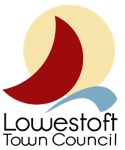 Staffing Structure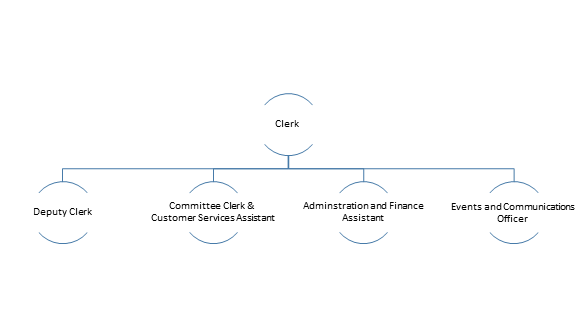 